McCann called the meeting to order with the following members present: Bindewald, Champlin, Crick, DeSilva, Ellis, Emerson, Frazier, Hurst, Jones, Kaipa, Kak, Kakani, Khojasteh, Lovern, Moss, McFarlane, Melancon, Nabar, Nelson, Neurohr, Piehl, Pivateau, Peek, Ramsey, Rebek, Sheehan, Talley, Wanger, Ware and Yates.Also present: Angle, J., Bays, B., Beard, K., Bonstrom, J., Eck, T., Knapp, J., Miesner, T., Miller, B., Patranchan, M., Peaster, R., Quan, T., Sandefur, G., Self, M., Sewell, K., Smith, B., Sullins, J. and Weaver, J. Absent: 	HIGHLIGHTS	Special Report – Dr. Brenda Smith ……………………..……………………………….….		    Jessica Sullins ………………….………………………………………….Remarks and Comments – Gary Clark for President Hargis………………………................Report of Status of Faculty Council Recommendations and other Vice Presidents…….…….Reports of Liaison Representatives …………………………………………………….……..Emeriti ………………………………………………………………………………..AAUP …………………………………………………………………………………Wellness ………………………………………………………………………………Women’s Faculty Council…………………………………………………………….Staff Advisory Council ……………………………………………………………….Graduate Council………………………………………………………………………GPSGA ………………………………………………………………………………..Reports of Standing Committees ………………………………………………….…………..	Athletics ………………………………………………………………….……………	Budget …………………………………………………………………….…………...	Campus Facilities, Safety and Security ………………………………….……………	Diversity………………………………………………………………….……………	Faculty ………………………………………………………………….……………..		Long-Range Planning and Information Technology ………………….………………	Research ……………………………………………………………….………………	Retirement and Fringe Benefits ……………………………………….………………	Rules and Procedures ………………………………………………….………………		Student Affairs and Learning Resources …………………………….………………..	Academic Standards and Policies ……………………………………….…………….McCann called the meeting to order and asked everyone present to sign the roll call as it is circulating the room and if you are a proxy for someone please sign your name as well as that of the council member whom you are representing. McCann entertained a motion to approve the minutes from the September meeting. Jones moved, Talley second. Motion passed. McCann entertained a motion to approve the agenda for today’s meeting. Wanger moved, Hurst second. Motion passed. McCann introduced Dr. Brenda Smith. Our first special report for the day.Special Reports:Dr. Brenda Smith – SCORE Smith thanked the council for the opportunity to present the following PowerPoint presentation on SCORE.Smith ended her presentation with Town Hall meeting information. These will conclude by mid-October, then they will move to focus groups. Smith stated that they want to hold individual meetings as well with various administrators.  Smith referred everyone to the website: https://research.okstate.edu/score/index.html. Smith opened the floor to questions. Jessica Sullins – 2019 Cambridge Scholars Program, call for proposalsSullins introduced herself to the council and presented the following information: Sullins stated that the program began in 2002 when OSU’s Rhodes Scholar, Blaine Greteman wanted to host a course at the University of Oxford. It was hosted in Oxford for two summers. In 2004 a course was taught by Dr. Doren Recker at Magdalene College. This college is part of the University of Cambridge and has been hosted there ever since. Sullins came on board as the permanent director in 2016. Programs and topics that they have hosted over the last few years are: 2016 Course on Counter Insurgency and Counter Terrorism in Britain. This was team taught by two faculty in Political Science. 2017 was a course taught by Dr. Richard Frohock, now Associate Dean of the Honors College. The topic was Literature in the Age of Empire: The Anglo-Caribbean Experience. This was based in English literature but explored many different topics including social justice, slave trade and sugar trade in colonial period in the Caribbean. Summer of 2018 was team taught by Dr. Jennifer Borland from Art and Dr. Emily Graham from History. The topic was Cambridge in the Middle Ages. Sullins stated that the program is two weeks long. Historically this is done mid-July but can vary. Students go through an application process to be considered for the program. These applications are reviewed by a small committee. The students submit an essay stating why they want to participate, what they hope to get out of the program and what they can contribute to their classroom. The students are selected based on their academic record, a letter of recommendation and their essay. Sullins stated that about 15-20 students go. This past summer the number was 18. The students are from all different majors, different disciplines and different classifications. It's important that the faculty members who lead these programs keep the topic broad enough that it appeals to and is accessible to students from a variety of areas. The program works well when it is interdisciplinary as well as team taught. Sullins stated that there is a tremendous impact on the students who attend. Students fill out a postcard at the end to the Wentz Foundation. The Wentz Foundation graciously provides much of the scholarship funding for the program. Some students have been inspired to attend graduate school at Cambridge. Sullins stated that the topic changes each year but the program has some signature components. One of which is a formal dinner in a 15th century dining hall at that has no electricity and is done completely by candlelight. Depending on the time of year, sometimes the Shakespeare Festival is going on. Each of the colleges for Cambridge have a different play that they are hosting in the formal gardens. They try to select one of the plays and take the students to it. This is typically done the last evening as a celebration of the end of the program. Sullins stated that the course content, topics, and excursions are all typically planned and incorporated into the course by the faculty who lead it. Sullins stated they encourage guest lecturers. Sullins stated that the students enroll through Arts and Sciences Outreach. They help manage this process for them. They help with the budget and lodging logistics. Sullins said the cost to students is $3,600. But the Wentz Foundation typically provides enough funding for just about all the students who attend. Any student who is admitted and attends the program is provided with a $1,500 scholarship. If the student applies for additional financial needs, they will provide an additional $500. A good portion of the cost is funded. Sullins stated that this program really grew and thrived under the leadership of Bob Graalman. Program topics were either brought to the director of scholarly development or brainstormed along the way. In moving forward, Sullins worked with Dr. Pam Fry over the summer and they feel that creating and developing a proposal process would really help generate a wider variety of topics. Sullins believes that there are faculty across campus doing incredible research that may work with the program. This call for proposals will hopefully increase visibility of the program which she believes will help with recruitment to get top students into the program. Sullins stated that this call for proposals would also help with the planning process. Sullins stated that the course is typically upper division for 3 credit hours. Very often its cross listed on different departments. For example, the summer 2018 program was listed between art, history and honors. So depending on what the student needed for their degree plan they could select one of the sections that worked well for them. Depending on the topic, it may also carry a general education designation. This is also helpful for the students. Sullins stated that the proposal form is available online. The deadline is Friday, October 12th. They would like to have the topic arranged and faculty lined up so they can start promoting the program by the end of the fall semester. Applications will be due at the end of January 2019 with students being selected by spring break. So they can begin planning for the summer. Sullins reviewed the submission process which can be found on the above handout. Any questions, please contact Jessica Sullins. She is happy to visit with everyone. Remarks and Comments – Gary Clark for President Hargis: Clark stated that President Hargis was in Tulsa for the announcement of a gift of 5 floors of a building to OSU Center for Health Sciences for research on addictions. Clark stated that the Board of Regents approved the conceptual planning of a museum building. This building will be placed between the McKnight Center and the new Wesley Foundation Center. This museum will be an exhibition museum rather than having permanent collections. Clark stated that this will be nice complement to the McKnight Center. Clark stated that Iba Hall was rededicated last week after a $3 million renovation. Clark said that Iba Hall will house around 200 freshman students.The NOC classroom building was dedicated north of the Monroe Parking garage. Clark stated this new building allows NOC to vacate three areas into one space. Clark said that approximately two thirds of students are OSU and NOC students. This fall OSU began an effort to encourage students who appear to be likely to have some difficulty adjusting to college life to take some hours at NOC as well as OSU. The hope is to have these students be better prepared to transfer to OSU for the remaining two years. NOC students are like OSU students in the fact that they can use the library, go to sporting events and live in OSU residence halls. They are not officially enrolled as OSU students however. The administration feels that this partnership works very well. NOC is the second largest “feeder” school to OSU, Tulsa Community College being the largest. The Greenwood School of Music groundbreaking will take place this Saturday. This new building will be located north and east of the McKnight Center. The architect and construction group that is working on the McKnight Center will also do this new music building. This should speed up the process. Baseball stadium is going up.Soccer stadium is almost done. Clark stated that they had a nice tour of the new Endeavor Lab. It’s been open since the beginning of the semester. There are some opportunities and equipment that no one else in the county has located in the new lab. Clark congratulated CEAT for helping raise money for this lab. Engineering North is going through some renovations as well.Clark said that they honored L.E. Dean Stringer for his gift of four endowed professorships to different departments within the college of Arts and Sciences. Over the years he has made over 79 gifts to OSU which is pretty remarkable. Professor Mohammed Bilbeisi from Architecture was named as one of the 25 most admired educators in Architecture. In addition to being a great architect, he is a great artist. Clark stated that the Wall Street Journal ranked OSU 88th this year compared to 115th last year. Hopefully OSU will continue to move up. This ranking is based on financial aid, faculty/student ratio, job opportunities for graduates as well as student surveys. Clark stated that this fall OSU welcomed its largest Honors College freshman enrollment. OSU also doubled the number of international undergraduate students. Clark did point out that OSU’s overall undergraduate enrollment is down by several hundred. This will cause some budgetary challenges. Clark stated that when OSU adopted the “block tuition” program the idea was to encourage students to take enough hours each semester to graduate in four years. This has been successful. The four and five year graduation rates are both up.Clark mentioned a Principal and Counselor conference on September 18th. This is an opportunity for OSU to host principals and counselors and show them OSU as well as meeting faculty membersClark opened the floor to questions. Ramsey asked what will happen to Cowboy Mall with the move to the new NOC building. Clark stated that there is the possibility of a governmental entity occupying the space for a period of time. Ultimately, unless some significant improvements are made it will be taken down. This won’t happen anytime soon. DeSilva asked if there was any chance that a commercial business may come in. Clark stated at this point there is no plan but if the right proposal came along, it would be looked at. DeSilva asked if the North Classroom Building was available now. Clark stated that yes, OSU now has full use of it. Report of Status of Council Recommendations:President Hargis, Provost Sandefur, and/or Vice PresidentsDr. Sandefur gave the following recommendation update.The following recommendations remain pending:18-05-02-Faculty:	Proposed changes to the Preface and Body of the “Policy Statement to Govern Appointments, Tenure, Promotions, and Related Matters of the Faculty of OSU18-05-01-Budget:	Examining the Long-Term Retention of Associate ProfessorsVP Joe Weaver:Weaver stated that Kathy Elliot, Associate VP for Admin and Finance, has retired. Weaver introduced the new Associate VP, Tammy Eck. Eck is on the job and will be happy to be of assistance. She can be reached in the same office and has the same phone number. Weaver stated that Eck has been on his team for a number of years. She’s new to this job but not new to OSU.Dr. Kenneth Sewell:Sewell said that many faculty members have heard about HIBAR over the last six months or so as they rolled out the concept. They will begin having some town hall meetings to get the idea/competition phase of the program going. Sewell said people are working on ideas for the November 1st deadline. Sewell looks forward to seeing a lot of great ideas. Information regarding the HIBAR program can be found on the research website. Report of Liaison Representatives:Emeriti Association – Barbara MillerThe Emeriti Board met the end of August. They are interested in seeing whether they can change the current Blue Cross Blue Shield retirement supplemental health insurance plan.  Currently they are required to also take the Blue Cross Rx insurance, which is much more expensive than other Medical Rx insurance, and could save money if they only had to take the Medical insurance plan.The Emeriti have met with the library to make sure of the library privileges available to retirees.  The retired faculty are granted access to the electronic databases, but retired staff are not.  The status of each retiree is determined by HR, and the library is willing to work with retirees who need special access to certain materials.Because the Alumni Center will no longer be available during football games this fall, Emeriti volunteers will not be serving as ambassadors to football attendees.  They will continue to check in case this changes with new management of the alumni center.AAUP – Barry LavineThe OSU Chapter of the AAUP will be sponsoring a Provost Forum on the subject of Grade Appeals.  Currently, the day and time of this event are in the process of being selected.  Much of the discussion at the Provost forum will focus on the Regents Policy and Procedure governing the Grade Appeal Process.  Evidently, the existence of this document is not well known. The members of the OSU AAUP Chapter would like to express their appreciation to the Provost for his commitment to the cause of academic freedom. Wellness Center – Kim BeardBeard encouraged departments or groups to come and tour the Colvin and Seretean. Lots of updates have been made to both facilities. Beard stated that can accommodate groups of all sizes. Please contact her if your department or area would like to have a more intimate tour of these facilities. Beard stated that they have many programs and services for students and employees. They will be talking to a group of graduate students about intermural competitive sports opportunities and how this impacts their health as students. Please contact the wellness department with any questions or topics of interest.  Women’s Faculty Council – Tracy QuanIn celebration of our 40th anniversary, the Women’s Faculty Council is starting a $40 for the 40th campaign to support WFC initiatives so that we can better serve the OSU community.  Donations can be made to support programs such as the Ann Ryder and Clara Smith Leadership Endowed Scholarship for Undergraduates, the Invited Speaker Fund, the Social Networking Fund, and our brand-new WFC Faculty Award.  If you are interested in donating to support WFC activities, please contact WFC Chair Steph Link (steph.link@okstate.edu).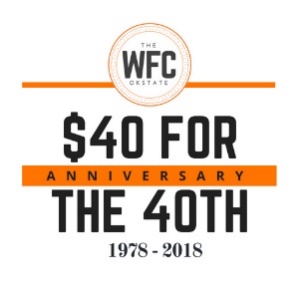 The first WFC meeting of the semester was held on Thursday Sept. 6.  Attendees were updated on last year’s WFC activities, including reports from the Bylaws Committee and Research Awards Committee.  In new business, the WFC is planning to award a new WFC Faculty Award and is seeking volunteers to serve on the committee to define the award and judge applications.  The WFC Book Club will begin this spring under facilitator Erica Townsend, and Kat Rivers is the WFC’s new Media and Marketing Communications Specialist.  The WFC is also interested in strengthening ties to other OSU campuses; our meetings are currently broadcast over Skype to OSU-Tulsa’s CHS campus, and we would like to make similar connections with other campuses.  The invited speaker for our September meeting was Dr. Brenda Smith, who spoke about Creating and Sustaining a Diverse Community of Women Leaders: Reflections on Leadership, the HERS Experience, and Our Responsibility Moving Forward.  Dr. Smith lead a thought-provoking discussion about the qualities of leaders and the nature of leadership, and told what she had learned during her residency program at the Higher Education Resource Services (HERS) Institute, which advocates for Inclusive Excellence.  As the result of her experience, Dr. Smith has begun the Strategic Committee on Research Excellence (SCORE) program at OSU to address the effect of increasing pressures and demands on research culture.The WFC will have regular meetings on the first Thursday of the month from 2-3pm in CLB 106A.  The October 4th meeting will feature Dr. Sharon Bird as the invited speaker.  Anyone interested in the WFC can visit our website at womensfacultycouncil.okstate.edu and sign up to be put on our email list. Staff Advisory Council – Jordan BonstromNominations are now open for this year’s Staff Distinguished Service Awards. Information about the nomination process and all the required forms can be found at sac.okstate.edu. Please consider nominating one or more deserving staff members from your area for the awards! Nominations are due on or before October 4. Nominees and award recipients will be honored at an awards ceremony in December.  Graduate Faculty – Rebecca SheehanFrom meeting on 31 August 2018Summer Enrollment Definition.  Council voted to reduce the number of hours for full-time, summer graduate enrollment from 4 to 3 for to better align with course offerings.Best Practices for Plagiarism Checks in the Theses and Dissertation Update.  Council provided comments to a document draft for revision.Overall graduate GPA vs. Plan of Study GPA.  The Council requests input from all Subject Matter Groups about the idea of an academic forgiveness policy. Currently, graduate students’ Plan of Study GPA has to be a 3.00 but not their overall graduate GPA. Council has formed a working group on academic forgiveness and GPAs required to graduate.  Training for Graduate Faculty Membership. Council has formed a working group for on-going training for graduate faculty with the Graduate College possibly hosting more Lunch-n-Learns.New Graduate Student Travel Award Program. Council supported idea that graduate students who apply for research grants be eligible to receive a new travel award for their efforts. This award was just announced in the Monday Memo. Scholarship of Teaching and Learning Program. Graduate Teaching Assistants who currently serve as course instructors were invited to participate in a six-week workshop facilitated by ITLE – approximately 30 students are participating with the course fee covered by the Graduate College and a small stipend for completion provided by the disciplinary colleges.  GPSGA – Kathy EssmillerGPSGA has transitioned to the 2018-2019 school year with all new Executive Board Members. The annual Welcome Reception (hosted August 22) was attended by over seventy graduate students. The Executive Board is working with the Graduate College to revise the travel reimbursement windows, deadlines, and disbursement schedule. The first GPSGA General Assembly meeting was be held Wednesday, September 5, with the next scheduled to be held Wednesday, September 19.  ~Kathy EssmillerREPORTS OF STANDING COMMITTEES:Reports of Standing Committees:		a.	Athletics:  Justin Talley – No Report		b.	Budget: Steve Wanger – No Report		c.	Campus Facilities, Safety, and Security:  Erik Ekman – No Report			d.	Diversity:  Justin Moss – No Report		e.	Faculty:  Robert Emerson – No Report		f.	Long-Range Planning and Information Technology:  Eric Rebek – No Reportg.	Research: Dianne McFarlane – No Report		h.	Retirement & Fringe Benefits: Griffin Pivateau – No Report		i.	Rules and Procedures:  Pamela Lovern – No Report	j.	Student Affairs and Learning Resources:  Gina Peek – No Report		k.	Academic Standards and Policies: Jon Ramsey – No ReportOld Business – NoneNew Business – McCann stated that there is a vacancy on the Campus Facilities, Safety and Security committee. This does need to be filled by a Faculty Council member. McCann asked if any council members are interested in serving on this committee, please let her know. The meeting adjourned at 4:06 p.m. The next regular meeting of the Faculty Council is Tuesday, October 9, 2018 at 3:00 p.m. in the Council Room, 412 Student Union.Respectfully submitted,Pamela Lovern, Secretary